Fife Voluntary Action 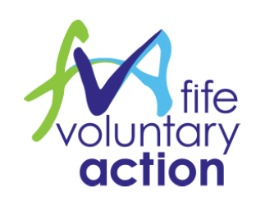 Project Officer – Superfast Broadband ProjectJob Description and Person SpecificationPost Title:	Project Officer – Fife Superfast Broadband Project	35 hours per weekSalary:                      £25,000 per annum, plus 7% non-contributory pensionDuration:	Fixed-term, to 31 March 2016Location:	CuparReporting to:	Head of Community DevelopmentMain Purpose of Post
To support the development of a solution to the problem of broadband connectivity beyond the reach of certain rural communities in North East Fife.  This partnership project includes Fife Voluntary Action, the East Neuk and Landward Joint Community Council Forum, Howe of Fife Communities and Community Broadband Scotland and aims to collect data and prepare a scoping document that will provide information for an organisation to engineer a solution for broadband provision.Main DutiesUndertake large-scale community consultation across a designated area of Fife to determine service needs and geographical priorities, address concerns and encourage maximise uptake of the project’s services.Work under the direction of the Head of Community Development at Fife Voluntary Action, and the Superfast Broadband Project’s Reference Management Team, meeting regularly to discuss targets and the project’s progress.Engage with relevant partners across all sectors to promote and expand the services offered by the project.Work under the direction of the reference management team to source, apply for, and draw down funding as appropriate, maintaining detailed and accurate records and writing reports as required by funders. Liaise with Community Broadband Scotland generally, and its local community advisor in particular, to create a scope for the project that meets their goals as well as the needs of the community.Publicise the activities of the project through press releases to traditional media outlets, and through websites, social media, mail shots, and such other platforms as are appropriate.Support the project planning processes and ensure that timescales are adhered to by all parties.Co-ordinate all parties including contractors, local representatives from each area within the project and all other stakeholders.Any other tasks required to ensure successful delivery of the project.This job description does not represent an exhaustive list of responsibilities and tasks but indicates the main responsibilities required from employees in the role.  The organisation reserves the right to require employees to perform other duties from time to time.The organisation also reserves the right to vary or amend the duties and responsibilities of the post-holder at any time according to the needs of the organisation’s business.There is a requirement to work evenings and weekends as necessary in order to ensure appropriate fulfilment of duties.  Time off in lieu arrangements will be put in place to ensure flexible working practices that benefit both the organisation and the employee.Person SpecificationEssential requirements:A good standard of formal education to Highers levelA record of working at voluntary and/or community levelDemonstrable relationship building skills and networking abilitiesExperience of remote working, utilising communication technologies and other practices in place of face-to-face communication and an office environmentExcellent interpersonal skills and the ability to influence and motivate othersExperience of recognised project management techniquesExcellent presentational and written communication skills, including formal papers, minutes and reportsGood IT literacy (particularly Word, Excel, Powerpoint, internet and e-mail)willingness to learn; work as part of a team and to help othersefficient, self-motivated, and proactive, with good organisational skillsa commitment to equal opportunitiesA valid UK driving license, flexibility to travel and access to personal transportDesirable requirements:A degree or vocational equivalent in vocational fieldA European Computer Driving License qualification or equivalentExperience of establishing a new business ventureKnowledge of project funding sources and application processesPractical experience of the realities of community life in rural Fife or a similar locationKnowledge of training methodsMore advanced ICT skills including website developmentTechnical knowledge of broadband networks and telecommunications delivery systemsExperience with telephone and video conferencing